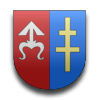 STAROSTWO POWIATOWE W SKARŻYSKU-KAMIENNEJul. Konarskiego 20, 26-110 Skarżysko-Kamiennatel: 41 39-53-001, fax: 41 25-24-001www.powiat.skarzysko.ple-mail: starostwo@skarzysko.powiat.plGL.4.2013.1Zatwierdzanie projektów robót geologicznych dotyczących:Złóż kopalin nieobjętych własnością górniczą, poszukiwanych i rozpoznawanych na obszarze do 2 ha w celu wydobycia metodą odkrywkową w ilości do 20 000 m3 w roku kalendarzowym i bez użycia materiałów strzałowych,Ujęć wód podziemnych, których przewidywane lub ustalone zasoby nie przekraczają 50 m3/h,Badań geologiczno-inżynierskich wykonywanych na potrzeby zagospodarowania przestrzennego oraz warunków posadawiania obiektów,Odwodnień budowlanych o wydajności nieprzekraczającej 50 m3/h,Warunków hydrogeologicznych w związku 
z zamierzonym wykonywaniem przedsięwzięć mogących negatywnie oddziaływać na wody podziemne, w tym powodować ich zanieczyszczenie, dotyczących przedsięwzięć mogących znacząco oddziaływać na środowisko, dla których obowiązek sporządzenia raportu o oddziaływaniu przedsięwzięcia na środowisko może być wymagany.Sprawy prowadzi Geolog PowiatowyPl. Floriański 1 pok. 107  (środa)                  tel. 41 39-53-036Sprawy prowadzi Geolog PowiatowyPl. Floriański 1 pok. 107  (środa)                  tel. 41 39-53-036I. Podstawa prawna wykonania usługi:Ustawa z dnia 14 czerwca 1960 r. Kodeks postępowania administracyjnego (Dz. U.  2013 r. poz. 267).Ustawa z dnia 16 listopada 2006 r. o opłacie skarbowej (Dz. U. z 2012 r. poz. 1282 ze  zmianami).Ustawa z dnia 9 czerwca 2011 r. Prawo geologiczne i górnicze (Dz. U. z 2011 r. 
Nr  163, poz. 981). Rozporządzenie Ministra Środowiska z dnia 20 grudnia 2012 w sprawie  szczegółowych wymagań  dotyczących projektów robót geologicznych, w tym robót,  których wykonanie wymaga uzyskania koncesji (Dz. U. z 2011 r. Nr 288,  poz. 1696).I. Podstawa prawna wykonania usługi:Ustawa z dnia 14 czerwca 1960 r. Kodeks postępowania administracyjnego (Dz. U.  2013 r. poz. 267).Ustawa z dnia 16 listopada 2006 r. o opłacie skarbowej (Dz. U. z 2012 r. poz. 1282 ze  zmianami).Ustawa z dnia 9 czerwca 2011 r. Prawo geologiczne i górnicze (Dz. U. z 2011 r. 
Nr  163, poz. 981). Rozporządzenie Ministra Środowiska z dnia 20 grudnia 2012 w sprawie  szczegółowych wymagań  dotyczących projektów robót geologicznych, w tym robót,  których wykonanie wymaga uzyskania koncesji (Dz. U. z 2011 r. Nr 288,  poz. 1696).II. Wymagane dokumenty:Prace geologiczne z zastosowaniem robót geologicznych mogą być wykonywane tylko na podstawie projektu robót geologicznych.- wniosek o zatwierdzenie projektu robót geologicznych z zamieszczoną informacją                     o  prawach jakie przysługują wnioskodawcy do nieruchomości, w granicach której roboty te    mają być wykonywane,- 2 egz. projektu robót geologicznych,- dowód wniesienia opłaty skarbowej. II. Wymagane dokumenty:Prace geologiczne z zastosowaniem robót geologicznych mogą być wykonywane tylko na podstawie projektu robót geologicznych.- wniosek o zatwierdzenie projektu robót geologicznych z zamieszczoną informacją                     o  prawach jakie przysługują wnioskodawcy do nieruchomości, w granicach której roboty te    mają być wykonywane,- 2 egz. projektu robót geologicznych,- dowód wniesienia opłaty skarbowej. III. Miejsce składania dokumentów:Biuro Obsługi Interesanta Starostwa Powiatowego w Skarżysku-Kamiennej, ul. Konarskiego 20, parterIII. Miejsce składania dokumentów:Biuro Obsługi Interesanta Starostwa Powiatowego w Skarżysku-Kamiennej, ul. Konarskiego 20, parterIV. OpłatyOpłata za wydaną decyzję zgodnie z ustawą o opłacie skarbowej wynosi 10 zł i wpłacona winna być na konto Urzędu Miejskiego w Skarżysku - Kamiennej, jako właściwego miejscowo do pobierania opłaty za każdy rodzaj zezwolenia.IV. OpłatyOpłata za wydaną decyzję zgodnie z ustawą o opłacie skarbowej wynosi 10 zł i wpłacona winna być na konto Urzędu Miejskiego w Skarżysku - Kamiennej, jako właściwego miejscowo do pobierania opłaty za każdy rodzaj zezwolenia.V. Sposób załatwienia sprawy:Decyzja administracyjnaV. Sposób załatwienia sprawy:Decyzja administracyjnaVI. Odbiór informacji:Za pośrednictwem poczty lub osobiście.Geolog Powiatowy Pl. Floriański 1   pok. 107                   tel. 41 39-53-036VI. Odbiór informacji:Za pośrednictwem poczty lub osobiście.Geolog Powiatowy Pl. Floriański 1   pok. 107                   tel. 41 39-53-036VII. Termin załatwienia sprawy:Zgodnie z ustawą  Kodeks postępowania administracyjnego:1. do 1 miesiąca.2. do 2 miesięcy w sprawach szczególnie skomplikowanych.VII. Termin załatwienia sprawy:Zgodnie z ustawą  Kodeks postępowania administracyjnego:1. do 1 miesiąca.2. do 2 miesięcy w sprawach szczególnie skomplikowanych.VIII. Tryb odwoławczy:Do Samorządowego Kolegium Odwoławczego w Kielcach za pośrednictwem tut. Urzędu 
w terminie 14 dni od daty otrzymania decyzji.VIII. Tryb odwoławczy:Do Samorządowego Kolegium Odwoławczego w Kielcach za pośrednictwem tut. Urzędu 
w terminie 14 dni od daty otrzymania decyzji.IX. Inne informacje:W przypadku braku kompletu wymaganych dokumentów wnioskodawca zostanie wezwany do ich uzupełnienia w terminie 7 dni od daty otrzymania wezwania.IX. Inne informacje:W przypadku braku kompletu wymaganych dokumentów wnioskodawca zostanie wezwany do ich uzupełnienia w terminie 7 dni od daty otrzymania wezwania.